Lluniwyd y ffurflen hon er mwyn helpu unigolion i ofyn am wybodaeth bersonol a gedwir gan Brifysgol Caerdydd yn unol â'r darpariaethau hawliau am fynediad o dan GDPR y DU a Deddf Diogelu Data 2018.Dychwelwch eich ffurflen wedi'i chwblhau i inforequest@caerdydd.ac.uk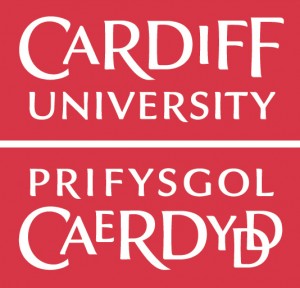 FFURFLEN GAIS AM FYNEDIAD AT DDATA'R UNIGOLYN DAN SYLW Manylion personol yr unigolyn sydd wedi rhannu ei ddataManylion personol yr unigolyn sydd wedi rhannu ei ddataManylion personol yr unigolyn sydd wedi rhannu ei ddataEnw llawn:Unrhyw enw blaenorol sy'n hysbys i'r Brifysgol:Cyfeiriad:Ebost:Perthynas â’r Brifysgol:Cerdyn Adnabod Myfyriwr/Staff 
(lle bo’n gymwys)Dyddiadau astudio / cyflogaeth (lle bo’n gymwys)Manylion adnabod ar gyfer ceisiadau'r unigolion sydd wedi rhannu eu dataOs ydych yn gofyn am eich data personol eich hun, rhaid i chi ddarparu copi o gerdyn adnabod ffotograffig e.e. pasbort neu drwydded gyrrwr neu, ar gyfer myfyrwyr a staff presennol y Brifysgol, cerdyn adnabod y Brifysgol.Os ydych yn gofyn am eich data personol eich hun, rhaid i chi ddarparu copi o gerdyn adnabod ffotograffig e.e. pasbort neu drwydded gyrrwr neu, ar gyfer myfyrwyr a staff presennol y Brifysgol, cerdyn adnabod y Brifysgol.Ai chi yw'r unigolyn sydd wedi rhannu ei ddata?(nodwch)Ie(ewch i adran 3)Na(ewch i adran 2)Manylion cynrychiolydd trydydd parti'r unigolyn sydd wedi rhannu ei ddataManylion cynrychiolydd trydydd parti'r unigolyn sydd wedi rhannu ei ddataEnw:Perthynas â'r unigolyn sydd wedi rhannu ei ddata:Sefydliad (lle bo'n berthnasol)Cyfeiriad:EbostAwdurdod i weithreduOs ydych yn gwneud cais ar ran yr unigolyn sydd wedi rhannu ei ddata, rhannwch gopi o'r awdurdod a gawsoch i wneud y cais hwn ar ei ran.Noder, rydym yn cadw'r hawl i wneud unrhyw ymholiadau pellach ynghylch manylion adnabod ac awdurdodi'r unigolyn sydd wedi rhannu ei ddata lle rydym o'r farn ei bod yn rhesymol gwneud hynny.Disgrifiad o'r wybodaeth y gofynnwyd amdaniDisgrifiwch y wybodaeth yr ydych yn chwilio amdani mewn modd mor fanwl â phosibl. Gall hyn gynnwys meysydd perthnasol o'r Brifysgol (Ysgol/Adran) y cysylltir â hwy sy'n debygol o ddal y wybodaeth, cyfnod o amser, y math o ddata, dogfennau penodol y Brifysgol e.e. cofnodion bwrdd arholi/adroddiadau blynyddol. Bydd hyn yn ein helpu i nodi unrhyw wybodaeth berthnasol a gedwir gan y Brifysgol cyn gynted â phosibl.Disgrifiad o'r wybodaeth y gofynnwyd amdaniDisgrifiwch y wybodaeth yr ydych yn chwilio amdani mewn modd mor fanwl â phosibl. Gall hyn gynnwys meysydd perthnasol o'r Brifysgol (Ysgol/Adran) y cysylltir â hwy sy'n debygol o ddal y wybodaeth, cyfnod o amser, y math o ddata, dogfennau penodol y Brifysgol e.e. cofnodion bwrdd arholi/adroddiadau blynyddol. Bydd hyn yn ein helpu i nodi unrhyw wybodaeth berthnasol a gedwir gan y Brifysgol cyn gynted â phosibl.DatganiadAmgaeaf yr adnabyddiaeth neu'r awdurdod perthnasol i weithredu.Deallaf y gallai fod angen i'r Brifysgol wneud ymholiadau pellach i fodloni ei hun ynghylch adnabod ac awdurdodi a sicrhau bod ganddi ddigon o wybodaeth i brosesu'r cais ac na fydd y cyfnod ymateb un mis calendr, fel y nodir mewn deddfwriaeth diogelu data, yn dechrau tan hynny.Deallaf y gallai fod yn ofynnol i mi ddarparu gwybodaeth i sicrhau y gall y Brifysgol ddatgelu'r wybodaeth bersonol yn ddiogel.Deallaf y bydd copïau o ddogfennau adnabod yr unigolyn sydd wedi rhannu ei ddata'n cael eu dileu unwaith y bydd hunaniaeth wedi'i dilysu.DatganiadAmgaeaf yr adnabyddiaeth neu'r awdurdod perthnasol i weithredu.Deallaf y gallai fod angen i'r Brifysgol wneud ymholiadau pellach i fodloni ei hun ynghylch adnabod ac awdurdodi a sicrhau bod ganddi ddigon o wybodaeth i brosesu'r cais ac na fydd y cyfnod ymateb un mis calendr, fel y nodir mewn deddfwriaeth diogelu data, yn dechrau tan hynny.Deallaf y gallai fod yn ofynnol i mi ddarparu gwybodaeth i sicrhau y gall y Brifysgol ddatgelu'r wybodaeth bersonol yn ddiogel.Deallaf y bydd copïau o ddogfennau adnabod yr unigolyn sydd wedi rhannu ei ddata'n cael eu dileu unwaith y bydd hunaniaeth wedi'i dilysu.Llofnod:Wedi eu hargraffu:Dyddiad: